From the Events Director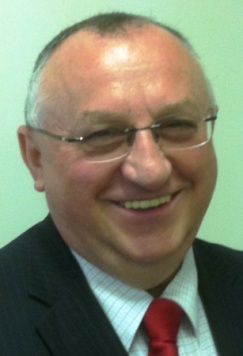 It’s now the end of the third quarter for the year, which is a very sobering thought. Are you on track for the goals that you set at the start of the year - or has it been a challenge to just “keep your head above water?” Have you been building your knowledge, skills and capabilities? Are the chapter events on of the forums that help you to build these?In August, career change expert Clara Chorley took us through her T.U.R.N. framework. As we are constantly challenged by change in our personal and professional lives, this session provided additional tools and inspiration to develop your personal change plan.September saw two very different events: advancing your project management career and risk energetics. Chintan Shah and My Tran Le (both recipients of the PMI Australia Young Project Manager of the Year award) presented their experiences in moving into and through the profession. The next week, Dr David Hillson (aka The Risk Doctor), introduced the concept of risk energetics and the tools that can be used to establish and maintain your risk management efforts throughout the project lifecycle. This was a great session and demonstrated that risk management should never be far from a project manager’s focus.The October 23rd chapter meeting will cover key aspects and issues in Change Management. This discipline has grown to be critical in embedding organisation change and achieving benefit realisation. Catherine Smithson is a dynamic presenter and will show how project managers can work with change management practitioners and processes to deliver successful projects. Don’t miss out – Register Now!The Final event prior to the Annual Business Meeting (in December) will be a breakfast session on Agile presented by Ilan Goldstein, who is an author, trainer and consultant on Agile methods and delivery.  Ilan is a very entertaining and informative speaker, so this is a session not to be missed!I’m excited about these events, which are a cost effective way to invest in your development. Check out the events listing on the chapter website (www.pmisydney.org) and mark your calendars so that you don’t miss out on future events. Registration & cancellationWe aim to present informative and relevant speakers at our Chapter events, so register for events early to avoid disappointment. Later, if are unable to attend, please let me know either by email (events@pmisydney.org) or SMS at 0439 347 356. This will give those on the waiting list an opportunity to attend and ensure every seat is filled.PDUsRemember, you are entitled to claim 1 PDU for every PMI Sydney Chapter event that you attend. Details of how to claim your PDUs as per the new categories are on our website via the ‘Professional Development’ tab and the ‘Claiming PDUs’ option.